Қазақстан Республикасы Мәдениет және спорт министрлігі Спорт және шынықтыру істері комитетінің "Риддер қаласындағы олимпиада резервінің республикалық мамандандырылған мектеп-интернат-колледжі" республикалық мемлекеттік мекемесіРеспубликанское государственное учреждение "Республиканская специализированная школа - интернат-колледж олимпийского резерва в городе Риддер" Комитета по делам спорта и физической культуры Министерства культуры и спорта Республики Казахстан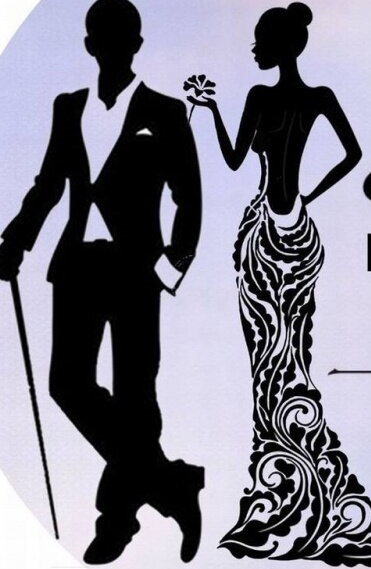 КОНКУРСНО – ИГРОВАЯ  ПРОГРАММАХудожественно-эстетическое воспитание Подготовили и провели педагоги-воспитатели:Руденко Е.Е.Миняйлова Е.И.с. Лесное, Сосновая 45 АЦель: расширить знания учащихся о государственных праздниках КазахстанаЗадачи:формирование у учащихся интереса к жизни людей других национальностей, и их культуре, обычаям, национальному искусству; иметь представление о том, что должно объединять людей разных национальностей, воспитание гражданства и патриотизма, показать добрые чувства, бытующие в отношениях разных национальностей;развивать творческие способности учащихся, развивать интерес и желание больше узнать о народах, живущих в Казахстане.содействовать сплочению коллектива.Оформление: силуэты девушки и юноши на стене сцены, оформление разноцветными флажками, шариками; надпись МИСС и МИСТЕР РСШИКОР слайд-шоу об участникахОборудование: плакат с названием праздника, реквизиты для конкурсов, музыкальный центр, проектор, оценочные листы для жюри, призы для победителей, Ведущие: Махмуд и Вика Участники:ХОД МЕРОПРИЯТИЯЗвучит песня «Я, ты, он, она- вместе целая страна» С. РотаруНа вступлении песни ВСЕ РЕБЯТА ВЫХОДЯТ отовсюду на сцену и подпевают, хлопают…. Потом звук становится тише и остаются только ведущиеВыход ведущих.1 ведущий - Жәнібек Махмұт2 – ведущая  - Колесникова ВикторияВедущий 1:  Қайырлы күн, қымбатты достар және құрметті қонақтар! Біздің қонақшыл мектеп шаңырағына қош келгендеріңізге қуаныштымыз.Ведущая: Добрый день, дорогие друзья и уважаемые гости. Мы рады приветствовать вас под гостеприимным шаныраком. В народе говорят: Ведущий: Нет земли лучше Родины, Ведущая: Нет людей лучше, чем на Родине.Ведущий 1: 1 мая вся страна отметит знаменательный праздник – День единства народа Казахстана.Ведущая 2: В этот день во всех городах и селах нашей Родины представители всех наций и народностей соберутся вместе, чтобы в очередной раз продемонстрировать свое единство, свою дружбу, стремление видеть свой общий дом – Республику Казахстан – процветающей, независимой и свободной!Ведущий 1: Праздник Единства народа Казахстана объединяет всех. Обеспечению согласия в многонациональном казахстанском обществе с огромным этническим составом способствовало создание по инициативе Нурсултана Абишевича Назарбаева Ассамблеи народов Казахстана в 1995 году.  В этом году страна отмечает  27-летие   Ассамблеи народов Казахстана.Ведущий 1: Туған жерім, туған өлкем - байлығым!Ормандарым - айбаным, мөлдір бұлақ - айдыным...Өзің барда бұл өмірде бақыт барӨзін барда мәңгі биік самғау бар!Туған жерім, туған өлкем байлығым...Ведущая 2: На просторах бескрайней казахской землиВсе равны - белорусы, украинцы, немцы, казахи, евреи.Все мы дети огромной сплоченной и дружной семьиНет прекрасней ее и нету роднее!Ведущий 1: Менін елім - достыктың шаңырағы... Әрбір үйден береке табылады. Әр адамнын кедесін күйге бөлеп Ән көңілден шарыктап ағылады.Звучит песня «Я, ты, он, она- вместе дружная страна»Ведущий: __________________________Я спешу сказать вам – «Здравствуйте!»,Чтоб пожелать здоровья доброго.Ведущая:__________________________А я  спешу сказать вам – «Благости!»,Чтоб пожелать вам счастья нового.Ведущий:Еще  спешу сказать вам – «Радости!Удач, успехов и везения!И всем собравшимся здесь  в залеПрекраснейшего настроения.Ведущая:Пусть песни, танцы, игры, шуткиК нам вмиг пожалуют сюда!Итак, друзья, мы начинаем –Внимание! Глядим сюда! Ведущий 1: (показывает на входящих на сцену участников и участниц)Фанфары…Ах, сколько красавицСобралось сегодня!Есть западный вкусИ манера востока,Прекрасные дамы Шекспира и Блока,Мадонн, балерин, Незнакомок портреты…А где идеал? Да стандарта-то нету!Ведущая: (показывает на входящих на сцену участников-юношей)Непросто быть Мужчиной в нашем веке, 
Быть — лучшим, победителем, стеной, 
Надёжным другом, чутким человеком, 
Стратегом между миром и войной...- Так давайте же поприветствуем самых красивых, самых умных и неповторимых наших участников!Под звуки фанфар и аплодисменты все участники рассаживаются на стоящие на сцене стулья….Ведущий: - Внимание, внимание! Настройтесь все на праздничный лад! Мы начинаем наш конкурсХОРОМ Ведущие 1 и 2- «Мисс и мистер – СПОРТШКОЛЫ» 2022 года»!Ведущий:И конечно, мы хотели бы поприветствовать многоуважаемое жюри в лице 1…………………………………………………………………Ведущая:2………………………………………………………………..Ведущий:воспитателя …………………………………………………………Жюри будет оценивать конкурсы по 5-балльной системе. В ходе нашего конкурса мы выберем Ведущая:«Мисс и мистера Артистизм»,«Мисс и мистера Ловкость»,«Мисс и мистера Диско»,«Мисс и мистера Смекалка»,Ведущий:«Мисс и мистер Золотой Граммофон»«Мисс и мистер Очарование»,«Мисс и Мистер Харизма»«Мисс и Мистер Скромность»Ведущая:- В этих номинациях могут оказаться как девушки, так  и юноши, а вот самая главная номинация «Мисс и мистер СПОРТШКОЛЫ» будет отдана тому, кто  больше всех наберет баллов, будет самым обаятельным и очаровательным участником нашего шоу! Ведущий:Уважаемое жюри, дорогие болельщики! Желаем удачи участникам, справедливости судьям, терпенья и азарта болельщикам!Ведущая - Внимание! Внимание! Наш конкурс объявляется открытым! Каждый человек – это маленькая Вселенная. Чтобы разобраться в себе, порой не хватает целой жизни. И все-таки попробуем?! Первый наш конкурс "Визитная карточка". Конкурсанты в ярком, живом, эмоциональном варианте должны представить себя. Ведущий:Так как в любой визитке мы находим все необходимые сведения о ее владельце. И чтобы нам ближе узнать наших конкурсантов, а им друг друга, они сейчас обменяются визитными карточками, т.е. расскажут нам о себе и своих интересах.На экране этническая карта 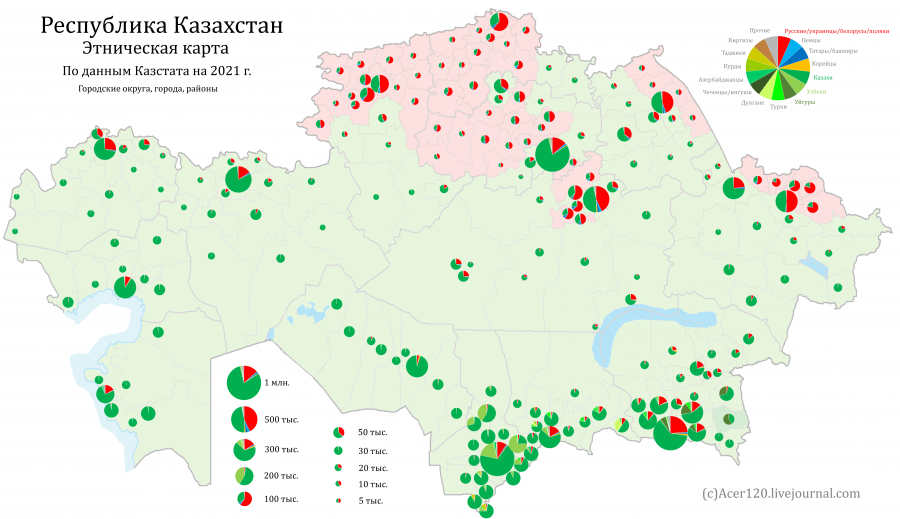 1. УЗБЕКИЗвучит узбекская народная музыкаВедущая:- Дорогие гости, встречайте представителей узбекского народа, которых нам представят – Манабов Улан и Мелинг ЯнаУлан:Асалам алейкум - мир вашему дому!Шлю я привет моим всем знакомым.Знаете кто я, откуда я здесь?Стать лучше, сильнее – мне выпала честь!В команде и в классе, и в школе во всейЯ счастлив, быть с вами, среди всех друзей!Уланом зовут! Хотя знаете все!В нашей большой спортивной семье! Поможете титул  с ЯНОЙ  нам взять? (руку к уху и слушаешь зал)Я не сомневался! СПАСИБО, Друзья!Яна:Приветствую!  Асалам алейкум!Дорогие мои! Я из большой ГОРНОлыжной  семьи.Иван, Нуржегит, Канагат, Нурлыбек!
               И так нас в команде 14 человек! Я родилась в чудном городе нашем!Он здесь пРиРодой кРасивой пРекРасен!Горы и реки, поля и луга!Это всё Родина моя и твоя!
Мечтаю к победам доехать я с гор… Но, а сегодня другой разговор!
С Уланом мы будем для вас выступатьИ главный приз вместе попробуем взять!!! Вот от нас вам всем самсаЕе испекла  сама…2. БЕЛОРУСЫ Звучит белорусская народная музыкаВедущая: А сейчас встречайте наших талантливых и очень добрых брата и сестру, Сашу и Лену Козорезовых, которые представят нам белорусскую национальность…Звучит белорусская народная музыка….Саша:Добры дзень, сябры!Лена:Добры дзень, госці дарагіяСаша и Лена:Вас вітаюць беларусы.Саша:Александр – яЛена:- Елена!Вы все знаете же нас…Поступило предложенье поучаствовать сейчас! Саша:Мы приехали с далёкой, Нашей славной Алматы…Лена:В биатлоне с братом СашейМы давно уже на «ТЫ»Саша:И для нас уж очень важно,Чтоб гордилась вся семья.Лена:Потому что воспитали Мама с папой нас не зря!!!  Саша:Будем все соревноваться,Дружбой будем дорожить!А сейчас хотим вас  бульбойОт души всех угостить!!! Ставят бульбу – картошку…3. НЕМЦЫЗвучит народная немецкая музыкаВедущий:- Приветствуйте дорогие друзья, представителей немецкой общины в Республике Казахстан… Её представителями сегодня будут Скляров Никита и Ткачук Татьяна.Никита:-Гутен так! И нам, друзья!Доля выпала сея – показать свои таланты… Титулы может забрать…Про себя! (палец вверх)Зовут Никита… Люблю скорость, быстроту…Нашу дружную  команду, трЕнеров,Свою семью!!! И конечно же, Танюшку! Слово ей теперь даю! Таня:«Гутен так!» – скажу и я!Все мы здесь одна семья….Тренируемся, растём, Лучше, выше с каждым днём!Я люблю лыжню, снежокА Никита – лето…Кто за то, что все мы здесь Дружбою согреты? Так что будете «болеть», хлопать и смеяться?Ну, а мы, с Никитой вместе, будем уж стараться!!! Кребли Krebel Это традиционное блюдо кухни немцев напоминает  хворост, но, в отличие от хвороста, кребли получаются пышными и мягкими.Ингредиенты: Кефир – 1 л. Сметана – 2 ст.л. Яйца – 2 шт. Мука – 6 стаканов Сода – 1 ч.л. Соль Масло растительное(для жарки) – 1 л. Сахарная пудра Смешать жидкие ингредиенты, добавить муку и соду, замесить мягкое тесто.4. ТАТАРЫВедущая: (звучит татарский мотив) ребята выходят пританцовывая народный танец…- А эта пара  представляет  нам гостеприимный татарский народ… Приветствуйте!  Представители биатлонной семьи  Хасенов Ильяс и Рахимбаева Жанна..Ильяс и Жанна:   хором- Вас приветствуем, друзья! "ИсЯн месЕз!Ильяс: Я, всем вам знаком! Ильясом   зовут!С далёёёёких мест прибыл, теперь я вот тут!Учусь быстро бегать и метко стрелять!Стараюсь учиться  на 4 и 5!Друзей много здесь для себя приобрёл!Никита, Санёк и  мноооого вон..! (показыает в зал)Мечтаю добиться я в жизни успеха,Люблю, когда много вокруг меня смеха!Надежда, опора для бабушки ЯИ дороги мне мои все друзья!Жанна:Вас тоже приветствовать рада, друзья!Из славного города     Риддера я!Люблю я морозец, лыжню и успех! Победы свои посвящу я для всех!Я метко учусь по мишеням стрелять,А в школе учиться на 4 и 5! С Ильясом    попробуем всех удивитьТаланты свои для всех вас открыть! ХОРОМИльяс: Победить хотим мы тоже! Жанна: Вкус победы ощутить!ВМЕСТЕ: В летописи нашей школы своё имя закрепить!Угощают Чак-чаком5. УКРАИНЦЫ Звучит украинская народная музыкаВедущий: А теперь ещё одни гости из далёкой   Украины! Встречайте смелых и очАровательных горнолыжников – Кулакова Алексей и Кучину МеланиюЛёша:Здоровеньки  буллы! Нас встречайте, вот и мы!Алексей - Я! ГорноЛЫЖНИК!Люблю горы и с них МЧАТЬ!Много у меня Друзей! Где же вы? Эгэгей! (они из зала машут, кричат, свистят)А сегодня я настроен здесь конечно победить!И лихое званье Мистер в свои руки получить!Мелания: Я -  Мелания!Знала б дивна Украина, что ее мы славим здесь!Нам такая вышла честь! Кто я? Ученица РШИ! Люблю горные лыжи!Люблю книжки я читать, маме с папой помогать!Есть подружки и Друзья! С ними весело всегда!В общем, счастлива во всем! Что ж станцуем и споем? Все мы здесь собрались вместе побороться, поиграть!Но  одной из нас кому-то титул Мисс лишь получать!Угощают салом с хлебом6.ЦЫГАНЕ Звучит «Цыганочка» с выходом и ребята показывают свою визитную карточку…Ведущая: А у нас ещё одна пара, которая представляет весёлый, задорный, цыганский народ – это Асхатулы Ерсын и Базарбекова Диана….Под цыганскую музыку танцуя  выходят Ерсын и Диана….Ерсын:– – ДэвЭс лачО (сарЭнгэ) Ведущий переводит Добрый день (всем)Ерсын:  ДубрИдин Ведущая переводит (Здравствуйте…)Диана:– Тэ явЭн бахталЭ! Ведущий переводит Счастливо пребывать! (многим людям)Диана: – Тэ явЭс бахталО! Ведущая переводит: Счастливо пребывать! (мужчине)Диана:На сегодня мы цыгане, мы кочующий народ!Я с Урджара вот  цыганка, в Семске наш Ерсын живёт!У меня семья большая! 2 сестрёнки, брата – два!Я мечтаю, что прославит имя  и семью -  лыжня!Ерсын:Прибыл к вам из Семска я!Биатлонная семья стала мне второй семьёйИ теперь друзья со мной – Леонид, Азим,  Илья, Камиль, Саша,  Ульяна!Сергей, Рома и  Ильяс,
Вот смотрите сколько НАС!!! (ребята машут из зала)Здесь казахи и татары, украинцы тоже естьРусские и беларусы – все живём мы дружно здесь!! Диана: Вот такие мы цыгане! Ерсын: Принимайте нас с душой!Постараемся  с Дианой приз забрать себе домой!!! Ставят чай  с фруктами и  травами7. РУССКИЕ Звучит русская народная музыкаВедущая: - Широту русской души, красоту русских девушек и богатырский характер нам сегодня покажут представители  русской национальности. Это очаровательная  Глафира Смирнова и  харизматичный  -Смолейчук Роман С караваем выходят участники и так же танцуя под русскую народную музыку, а после говорят своё приветствие, кланяясь в пояс…Рома: - Мир вашему дому, гости дорогие!Глафира: Здравствуйте! Многие лета!Мы представители русского света!Рома:Но в Казахстане много уж летВ дружной семье мы не знаем здесь бед!Она из Семея, из Риддера – Я!Глаша:Подружки мои – Дарина, АлЕма!Вместе к победам мы в спорте идёмВместе хохочем, танцуем, поём!Рома:Сегодня с Глафирой  попробуем вместеДобиться победы и спеть с вами песни…Ставят каравай…8. КАЗАХИЗвучит казахская народная  музыкаВедущий: - Восточную красоту и мужество  джигита нам покажут представители нашей родины Казахстан  Исабек Ильяс и  Көбентаева Аяулым   Ребята выходят под музыку и несколько секунд танцуют…Ильяс и Аяулым:- Селемет сезбе! Дорогие друзья!Я, Аяулым! И Ильяс  -  Я!Мы родом с великой могучей страны,Мы дети широкой, просторной степи!Нам есть чем гордиться! О чем нам мечтать!Великими в спорте хотели б  мы стать!Ещё я мечтаю, чтоб наша странаЛишь в мире и счастье всегда бы жила!Не скрою, хочу быть любимой и тоже любить!А я смысл жизни пытаюсь добыть….Зачем, почему я пришёл в этот мир?И кто для меня в этой жизни кумир?Вот сколько вопросов, ответов у насНУ, а сегодня приветствуем вас..Для вас будем петь, танцевать, говоритьИ может быть  главный приз сможем добыть!Угощают баурсаками….Ведущий: Первый конкурс подошел к концу. Все участники показали себя, жюри оценит вашу  работу. Ведущая: Не стоит отчаиваться тем, у кого  будет меньше баллов. У нас впереди еще мнооооого конкурсов, и ситуация может в корне измениться. Кстати ......, а ты считаешь себя джентльменом?Ведущий: Конечно, особенно вечером!Ведущая: А почему вечером?Ведуший: Вечером, когда я один, очень легко ощущать себя джентльменом. Лежу себе на диване и думаю, какой я хороший!  Ведь я никому  ничего не сделал плохого. Ведущая: Шутник! Итак, слово жюри.Звучит музыка из передачи «ЧТО? ГДЕ? КОГДА?»Звучит фоном на всём протяжении конкурса…Ведущая:А мы переходим к следующему конкурсу «Мисс и Мистер Смекалка».Итак, а как насчет интеллекта? Спортсмен нашей школы должен быть ВСЕСТОРОННЕ РАЗВИТЫМ! Быть не только спортивным, красивым, но и УМным! Сейчас мы проверим вашу смекалку. Вам будут выданы карточки с  вопросами,  а вы должны быстро и правильно на них ответить. Всем достанется по шесть  вопросов.  Быстро и правильно нужно будет на них ответить… ВСЕ ОЧЕНЬ ПРОСТО Команды выходят в том же порядке, как и на приветствие, вытягивают карточку с вопросами, походят к микрофону, зачитывают и отвечают…РАЗДАЕМ КАРТОЧКИ и  ПАРА  У МИКРОФОНА ЧИТАЕТ ВОПРОС И ГОВОРИТ ОТВЕТ11. Победа в шахматной партии. 2. Металлический или пластмассовый колпачок на палец для шитья. 3. В нём шила не утаишь. В чём?4. Наука о растениях. 5. Самый огромный океан? 6. Как в старину называли глаза и губы 21. Датский писатель — сказочник, написавший «Дюймовочку»? 2. Что меньше, больше или равно: 40 центнеров или 4 тонны?3. Цветы, собранные в пучок. 4. Плод лещины. 5. Кто возродил современные ОЛИМПИЙСКИЕ игры? 6. Праздник единства народов Казахстана? 31. Что выкрал Прометей у богов? 2. Как называется плодородный слой земли?3. Продолжи пословицу: «Повторенье —…………4. Сколько звуков в слове «гость»? (…………….)5. Что измеряют спидометром? ( …………..)6. Поэт — импровизатор у казахов?41. 3. Из семян, какого дерева делают шоколад? 2. В каком падеже встречаются предлоги к, по?  3. Название города, в котором находится падающая башня. 4.Что символизируют олимпийские кольца? (материки: синее –…, чёрное –…, Зелёное - ……, красное - ….., жёлтое - …..) 5. Из чего делают изюм? 6. Вереница верблюдов?51. Какова марафонская дистанция в лёгкой атлетике? (…)2. Костюм балерины3. В какой стране самое большое население в мире? 4. В какое время года сутки короче? 5. Полезный «волосатый», кислый  фрукт?6. Герой юмористических рассказов и анекдотов казахского фольклора, народных сказок?61. Слова: мороженое и морозный однокоренные? 2. Назовите самую длинную параллель. 3. Город — центр по изучению космоса в Казахстане?4. Какой прибор не является электрическим: тостер, сканер, микроскоп?5. Как звали султанов, которые образовали Казахское ханство?6. Состязание акынов?71. Загадка: Домик тот стеклянный, а не деревянный. Его жильцы – виртуозные пловцы.2. Самая высокая гора в мире? 3.  Герой юмористических рассказов и анекдотов казахского фольклора, народных сказок?4. Назовите человека, совершившего кругосветное путешествие менее, чем за 2 часа? 5. По какому телефону вызывают службу газа? 6. Титул дочери короля81. Мифологические скакуны, изображенные на гербе Казахстана? 2. Какое лекарство выписал доктор Коту Леопольду? 3. Казахский воин-герой?4. Город — центр по изучению космоса в Казахстане?5. Самая глубокая впадина в океане? 6. Что символизирует шанырак?Ведущий: Жюри подводит итоги конкурса «Мисс и Мистер Смекалка»ЖЮРИ Звучит музыка из мультфильма «Фильм, фильм, фильм…!!!»Ведущий: - Следующий наш конкурс-номинация «Мистер и мисс Артистизм» Итак, для начала мы приглашаем на сцену наших  юношей, а девушки посмотрят на них со стороны.Ведущая:  Ребята, вам нужно изображать идущего человека и те его действия, которые мы будем сейчас говорить, причем все действия одновременно! Готовы?  Начали под музыку….1. Вы человек среднего возраста и среднего роста (парни изображают)2. У вас часто спадают брюки (парни делают 1 и 2 действия одновременно)3. Чешется голова (парни делают это одновременно, делая первые два действия)4. Правое плечо значительно выдает вперед (делают это вместе с остальными движениями)5. В левом ботинке под пяткой вам что-то мешает (делают все действия одновременно)Ведущая: Смотрит на парней и следит, чтобы делали все перечисленные движения, причем все одновременно,, напоминаем те движения, которые забывают делать… Например:- А где под пяткой вам что-то мешает, да - хорошо, и голова чешется часто..... Ведущая: Спасибо! Спасибо! Ну,  просто прекрасно! Тогда изобразите нам такую  зарисовку!1.У вас спортивная фигура (выполняют)2.Но нервный тик правого глаза (делают одновременно 2 движения)3.Чешется спина......4.Хронический насморк (делают все одновременно)5.И вас постоянно заносит вправо… 	Ведущий: Спасибо, спасибо! А сейчас молодые люди немного отдохнут, а девушек мы попросим выйти на сцену. Готовы?1. Вы женщина средних лет, низкого роста (выполняют)2. У вас на лице глупая улыбка (делают 2 действия одновременно)3. Большие глаза (изображают 3 действия)4. Но они ничего не видят и вам нужно пройти сквозь толпу (делают все движения одновременно)Ведущий подсказывает, если какие то движения девушки забывают делать (Например: «Я напоминаю, женщина низкого роста! А где же глупая улыбка!...)Ведущий: Ну а теперь изобразите более привычный для Вас образ!1.Вы - молодая девушка на высоких каблуках (девушки приподнимаются на цыпочки) . Еще, еще выше!2.У вас в руках сумка и авоська (девушки, как бы сгибаются под грузом сумок) Тяжелые сумки, нет, нет еще тяжелее!!!3. ..... И вдруг у вас ломается каблук, а из сумки  выкатываются  яблоки и вы их собираете (собирают яблоки)4.Яблоки выкатываются, и вдруг зачесалось правое ухо (изображают все действия одновременно, идя по сцене) Напоминаем те движения, которые девушки забывают делать (А где же тяжелая сумка, и как- то вы быстро так подбираете яблоки - у вас же каблук сломан!!!)Ведущая: Итак! Благодарим всех за прекрасное выполнение данного задания! Я прошу наших девушек присесть на свои места. Но на этом наш конкурс не заканчивается! Это была разминка!!!  Вы все знаете, что поступая в театральный, каждый должен рассказать стихотворение, а конкурс наш называется «Артистический»  вот и наши участники на приёме в театральный ВУЗ….Редьярд КИПЛИНГ Заповедь (Перевод М. ЛОЗИНСКОГО)Никита Скляров
1.Владей собой среди толпы смятенной,
Тебя клянущей за смятенье всех,
Верь сам в себя, наперекор вселенной,
И маловерным отпусти их грех;Роман Смолейчук
2.Пусть час не пробил, жди, не уставая,
Пусть лгут лжецы, не снисходи до них;
Умей прощать и не кажись, прощая,
Великодушней и мудрей других.Таня Ткачук
3.Умей мечтать, не став рабом мечтанья,
И мыслить, мысли не обожествив;
Равно встречай успех и поруганье,
Не забывая, что их голос лжив;Глафира Смирнова
4.Останься тих, когда твое же слово
Калечит плут, чтоб уловлять глупцов,
Когда вся жизнь разрушена, и снова
Ты должен все воссоздавать с основ.Хасенов Ильяс
5.Умей поставить, в радостной надежде,
На карту все, что накопил с трудом,
Все проиграть и нищим стать, как прежде,
И никогда не пожалеть о том;Яна Мелинг
6.Умей принудить сердце, нервы, тело
Тебе служить, когда в твоей груди
Уже давно все пусто, все сгорело.
И только Воля говорит: "Иди!"Саша Козорезов
7. Останься прост, беседуя с царями,
Останься честен, говоря с толпой;
Будь прям и тверд с врагами и с друзьями,
Пусть все, в свой час, считаются с тобой;Лена Козорезова
8. Наполни смыслом каждое мгновенье,
Часов и дней неумолимый бег,--
Тогда весь мир ты примешь, как владенье,
Тогда, мой сын, ты будешь Человек!…………………………………………………………………Кулаков Лёша9.Друзья, живите много лет
И каждый день творите чудо,
Пусть счастье с вами будет всюду,
Как солнца утреннего свет.Кучина Мелания
10.Друзья мои, храни вас Бог,
И тех, кто вам безмерно дорог.
Пусть будет путь ваш чист и долог,
Гостеприимен ваш порог.Ильяс Исабек 
11. Пусть будет так и только так!
И если Ангелам не сложно,
Чуть-чуть удачи, если можно.
Друзья мои, земных вам благ!Рахимбаева Жанна12. Говорите добрые слова!
Просто так, почаще говорите…
Вы от них устанете едва,
А кому-то душу исцелите.Аяулым 
13.Добрые и тёплые слова
Говорите и не ждите срока,
Жизнь ведь наша вянет, как листва —
Многим душам в мире одиноко.
Улан Манабов14. Мудрые, хорошие слова…
Как их часто в жизни не хватает…
А без них ведь и любовь мертва,
Души без тепла так замерзают…Диана Базарбекова: 15. Мамырдың бірі, достық күніӘн салып, билеген халықтың үні.Тұтасып, тойлаған ұлттар,Керемет мереке, мамырдың біріЕрсын Асхатулы16. Мамырдың бірі, достық күніӘн салып, билеген халықтың үні.-ЕрсынТұтасып, тойлаған ұлттар,Керемет мереке, мамырдың бірі-ЯВедущий: Ну, что ж, на этой трогательной ноте мы заканчиваем очередной конкурс программы….  Жюри выставит оценки и подведёт итоги…ЖЮРИ…………………………………………Звучит музыка для конкурса ЛОВКОСТЬВедущая: А мы переходим к конкурсу-номинации «Мисс и Мистер  ЛОВКОСТЬ»Ведущий: Наши участники не только  артистичные, умные, но и ловкие и умелые… Ведущая: Итак, мы приглашаем на сцену наших участников. Правила такие! Мальчики выполняют прыжок с места, мы делаем отметку и его напарница продолжает с этого же места…. КТО ДАЛЬШЕ, тот и победитель…. Ведущий: Спасибо, спасибо! КАКИЕ же ВЫ МОЛОДЦЫ! Сколько же в ВАС ЭНЕРГИИ!!! Жюри подводит итог, кто же будет « Мисс и Мистер ЛОВКОСТЬ»…Звучит музыка для ДИСКО»ПРО ТАНЦЫ»Ведущая: - А мы переходим к конкурсу «Мисс и Мистер ДИСКО» Просим всех участников  выйти к нам на сцену. Как много танцев есть на свете! 
Умей их только выбирать! 
Есть и новинки на примете. 
Итак, давайте танцевать!Объявляется "Танцевальный" конкурс. Вы должны исполнить лезгинку,  рок-н-ролл! Звучит музыка и ребята исполняют движения характерные для этого танца! Ведущий:- Это была разминка!!!!  А теперь медленный танец с яблоком, зажав его лбами. Руки при этом должны быть сцеплены за спиной. Кто дольше всех не выронит яблока во время танца, заработает 5 балла и остальные по убыванию – 1 б, 2 балла, 3 и 4 балла….Ведущая: Как хорошо! Просто замечательно! И мы с Махмудом в пляс пустились…. Жюри подводит итоги этого конкурса «Мисс и мистер Диско» СЛОВО ЖЮРИ……………………………………………………………Ведущий: Уважаемые педагоги, дорогие ребята, вот мы и подошли к последнему нашему конкурсу на ШОУ «Мисс и Мистер РСШИКОР» - это домашнее задание! Ведущая: Сейчас очаровательные наши участники покажут вам свои таланты и умения, и для кого-то, это станет открытием! Итак, поддержим их бурными аплодисментами….Ребята выходят в том же порядке, как и на приветствие…Ведущий:Ребята! Наше шоу подошло к концу. Сейчас жюри огласит имена победителей. Кто-то из вас не займет первого места, но не стоит огорчаться, потому что сегодня все вы были самые, самые… САААААМЫЕ! Мы были рады смотреть все ваши выступления…Ведущая:Великолепно сказал Гомер: “Боги и дети живут там, где их хвалят”. Сегодня все эпитеты и метафоры – ваши. Вы – самые умные, самые творческие, самые талантливые! Каждый  из вас буквально покорил сердца зрителей. 
Но конкурс – это всегда конкурс.ИТОГОВОЕ СЛОВО ЖЮРИВедущая:Участники и гости, не груститеЗакончен конкурс,Победитель, увенчан лАвровым венкомГотовьтесь, тренируйтесь,А потом –Ведущий:И вновь  весна, а за весною лето,Другой состав, а может быть и этотС улыбкой встретит Вас, и призЖюри опять вручит для Мистера и Мисс!Все участники говорят по строчке1. Желаем звезд, желаем смеха,
2. Желаем в жизненном пути
3. Дорогу верную найти,
4. Беды не знать,
5. Преград не мерить,
6. Любить, надеяться и верить.
7. Любовь и душу дать тому,
8. Кто дорог сердцу твоему.ВСЕ участники поют песню«Навсегда уходят каждый день и век!»+ 20 учеников школыОбщее фото на память УчастникиПредставляют национальностьПриветствиеКостюмы 11Манабов Улан Мелинг Янаузбеки+22Козорезов Саша и Козорезова Елена       белорусы+33Скляров Никита и Ткачук Таня            немцы+44Хасенов ИльясРахимбаева Жаннататары+55Кулаков Алексей и Кучина Мелания    украинцы++/+66Асхатулы ЕрсынБазарбекова Дианацыгане+77Смолейчку Роман и Смирнова Глафира      русские+88Исабек ИльясКөбентаева Аяулым   казахи+НациональностьКол-во, чел.% от общ. населенияКазахи12 764 82168.51Русские3 512 92518.85Узбеки605 1373.25Уйгуры274 5091.47Украинцы263 9621.42Татары200 5451.08Другие194 2221.04Немцы176 1070.95Турки113 4210.61Азербайджанцы112 5470.6Корейцы108 5510.58Дунгане74 4090.4Белорусы53 4400.29Таджики50 1210.27Курды47 1530.25Чеченцы33 5070.18Поляки29 7280.16Башкиры16 6740.09Название конкурсаУзбекиБелорусыНемцы Татары УкраинцыЦыгане РусскиеКазахи «Приветствие»«Смекалка»